杉戸ロータリークラブ概況バナーについて昭和46年3月30日杉戸ロータリークラブが設立された当時のバナーには、大正から昭和初期頃の、との間を流れる大落古利根川畔の四季折々の様子が描かれておりました。近郷近在の人達にとって、親しみ深くも懐かし風景を取り入れた図案で、中央には大落古利根川を配し、上には夏の夜空を美しく彩る大輪や小輪の花火、下には春の盛りの桜花をあしらったものでありました。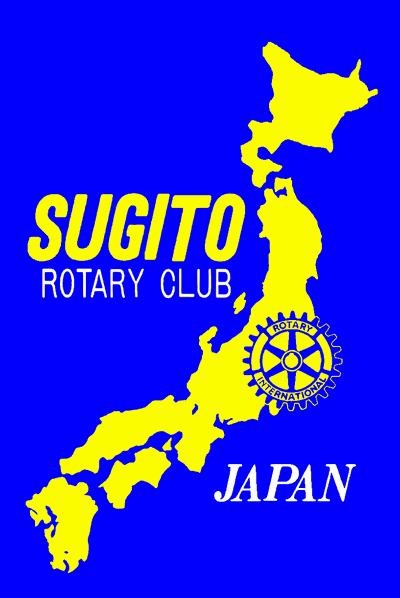 　しかし、昭和59年に諸般の事情で現在のバナーに改めました。それは濃い青の素地に日本列島の地図を配し、北緯35°52′東経139°54′（海抜10メートル）の地点に国際ロータリーの公式徴章を位置付けたものです。恒久的に青く優しい綺麗な地球を守る意思を表しており、又国際ロータリーの公式徴章を位置付けたのは、この小さな杉戸ロータリークラブから全世界のロータリアンと手を結び且つ悠久の友情を誓い合いながら共に栄えんとするものであります。名称杉戸ロータリークラブ創立年月日昭和46年3月30日（1971年）スポンサークラブ春日部ロータリークラブ特別代表平野  寿区域杉戸町・宮代町認証年月日昭和46年5月3日認証状伝達式昭和47年4月2日合併承認年月日平成26年9月6日 杉戸中央ロータリークラブと合併※杉戸中央ロータリークラブ  創立：1995年6月6日  認証年月日： 1995年6月14日 認証伝達式：1996年5月6日スポンサークラブ： 杉戸ロータリークラブ   特別代表：関 口 博 正事務所及例会場埼玉縣信用金庫 杉戸支店2F 〒345-0036 杉戸町杉戸2-15-21  TEL&FAX：0480-31-0031  FAX：0480-31-0037例会日毎週木曜日（12時30分～13時30分）会員数40名（平成30年7月1日現在）  最年長86歳    最年少 32歳   平均年齢61.72歳